                                                         «УТВЕРЖДАЮ»:Проректор по Учебной Части                                                             Протоиерей Георгий Крейдун_________________________   «       » __________________ 2015 г.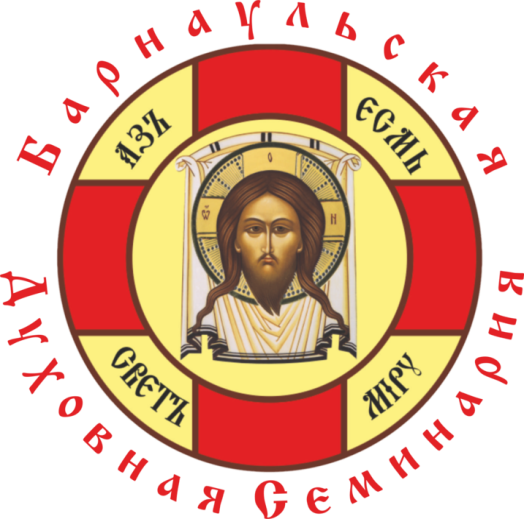 ИНДИВИДУАЛЬНЫЙ ПЛАН ТЬЮТОРСКОЙ ДЕЯТЕЛЬНОСТИНа Первый Семестр 2015-2016 учебного года.1 курс бакалавриата.Старший тьюториерей Иоанн Макаров+79132229814Список студентов группы с указанием контактной информации:Студенты выбившие в 1 семестре:Расписание групповых занятий на 2 семестр* занятия на первом курсе бакалавра зависят о четной\нечетной недели т.е. если четная то во вторник, если нечетная, то в среду.График Миссионерской практикиПосещения  Центра Временного Содержания Несовершеннолетних Правонарушителей  на 1-е полугодие 2015/2016 учебного годаОтветственный за исполнение графика: студент 4 курса Зубов ПавелКоординация связи с отделом по тюремному служению: тьютор Изосимов А.А.График групповых занятийДни рождения учащихсяДни ангела учащихсяИндивидуальные занятия и беседы с учащимися     ФИОКомн.ПослушаниеНомер тел.e-mailАртемюк Роман-Дежурный по храмуroma_hirrurg22@mail.ruБернедеев Олег5Иподиакон9231626500oleg.berendeev.2014@mail.ruЕвдокимов Виталий1Пономарь (старший Ив.Хр.)9293979466ehu2014@mail.ruЕрлин Виталий4Почтальон. Воспитатель.9136992194ervit@yandex.ruКовтун Егор7Пом. регента9136913327zhora.kovtun2016@mail.ruКузнецов Михаил1Пономарь (Ив.Хр.)9628022106mikhail.kuznietsov.94@mail.ruСмокотин Никита7Воспитатель. Парикмахер. 9236583677nik.smokotin@mail.ruТишков Даниил1Пономарь (ПКС)9609661179jek20021000@gmail.comЮрченко Иван7Пом. эконома. Воспитатель.9059843112ivan32let@mail.ruФИОДата отчисленияПричина отчисленияПриказ №Склемин Кирилл3 сентябряОтчислен по собственному желанию Распоряжение №1 от 3 сентября 2015 гГекман Феликс9 октябряОтчислен в связи нарушением дисциплиныРаспоряжение №14 от 9 октября 2015 г.Рыжов Даниил9 октябряОтчислен в связи нарушением дисциплины Распоряжение №13 от 9 октября 2015 г.понедельниквторниксредачетвергпятницавоскресениеЗанятие с индивидуальным наставником16.00 – 17.30 (подготовительный курс)Преп.  Изосимов А.А.Занятие с индивидуальным наставником16.00 – 17.30 (подготовительный курс)Преп.  Изосимов А.А.Занятие с индивидуальным наставником16.00 – 17.30 (подготовительный курс)Преп.  Изосимов А.А.Занятие с индивидуальным наставником*12.40 – 14.15(1 курс бакалавриата)Преп. Иерей Иоанн МакаровЗанятие с индивидуальным наставником*12.40 – 14.15 (1 курс бакалавриата)Преп. Иерей Иоанн МакаровЗанятие с индивидуальным наставником16.00 – 17.30(1 курс бакалавриата)Преп. Иерей Иоанн МакаровЗанятие с индивидуальным наставником16.00 – 17.30 (2 курс бакалавриата)Преп. Иерей Иоанн МакаровЗанятие с индивидуальным наставником16.00 – 17.30 (2 курс бакалавриата)Преп. Иерей Иоанн МакаровЗанятие с индивидуальным наставником16.00 – 17.30 (4 курс)Преп. Полежаев В.А.Занятие с индивидуальным наставником16.00 – 17.30 (4 курс)Преп. Полежаев В.А.Занятие с индивидуальным наставником16.00 – 17.30 (4 курс)Преп. Полежаев В.А.ДатаВоспитанникТема11октябряЕвдокимов ВиталийПокров Пресвятой Владычицы нашей Богородицы и Приснодевы Марии (история праздника и народные традиции празднования).18 октябряРыжов ДаниилРоль РПЦ в сохранении русской государственности (к памяти Святителей Московских).25 октябряКовтун ЕгорПамять святых отцов седьмого Вселенского собора (о церковной традиции соборности и иконопочитании).1 ноябряЕрлин ВиталийАпостол и Евангелист Лука (знакомство с его житием и произведениями). 8 ноябряСмокотин НикитаСвятой великомученик Димитрий Солунский (о месте веры на войне).15 ноябряЮрченко ИванБессребреники и чудотворцы Косма и Домиан (об отношении к богатству)22 ноябряАртемюк РоманИконография Божией Матери в Византийской традиции.29 ноябряБерендеев ОлегАпостол и евангелист Матфей  (знакомство с его житием и произведениями).6 декабряКузнецов МихаилВведение во храм Пресвятой Владычицы нашей Богородицы и Приснодевы Марии13декабряЕвдокимов ВиталийАпостол Андрей Первозванный (знакомство с его житием и его отношением к ВМФ России).20 декабряРыжов ДаниилРождественский пост (традиции и история поста).27 декабряКовтун ЕгорНоволетие, православный взгляд.3 январяЕрлин ВиталийРождество Господа и Спаса нашего Иисуса Христа (история и русские традиции празднования).ДатаТема занятияЗадание для самостоятельной работы2.09.2015Лекция.  1. «Тайм-менеджмент». 2. «О дне солидарности в борьбе с терроризмом». Сочинение. «Как я провел лето. Миссионер на каникулах».7.09Демонстрация сочинений и фотопрезентаций.Завести e-mail. Написать пожелания какие места культурно-исторического города мы хотим посетить.9.09Обучающий семинар. «Учимся работать с ЭБС».Авторизоваться в ЭБС14.09«Особенности коммуникации с воспитанниками ЦВСНП г. Барнаула»Подготовка тем для бесед в ЦВСНП16.091. Беседа  «Визит предстоятеля Русской Церкви на Алтай». 2. Тренинг: «Как правильно давать интервью».Подготовить заметки о визите Святейшего Патриарха Кирилла23.09Беседа. Делимся своими впечатлениями о визите Святейшего, составляем заметку для сайта БДС.Составить подборку литературы для чтение на biblioclub.ru28.09Юбилей КГКУ ГААК. Участие в мастер-классах.Записаться в ГААК.30.09Выездное заседание Молодежного парламента при Государственной Думе Федерального Собрания Российской Федерации тема: «Духовно-нравственного состояния общества».Знакомство с разделом «церковь и политика» соцконцепции РПЦ5.10Международный День музыки в АлтГАКИ.Выбрать темы для выступления на конференции«Молодежь – Барнаулу!»7.10Лекция. «Экстремизм на территории России, исторический аспект».Найти в Священном Писании слова осуждающие экстермизм. 12.10Лекция. «Знакомство с историей Барнаульских духовных школ» в преддверии актового дня.Подготовка вопросов для встречи с Владыкой-ректором19.10Лекция. «Знакомство с работой Межсоборного присутствия РПЦ».Эссе на одну из тем обсуждаемую Межсоборным присутствием.21.10Пленарное заседание VII Рождественских чтений. Подготовка тезисов и заполнение анкет к конференции«Молодежь – Барнаулу!»25.10Историческая межвузовская КВЕСТ-игра «Наследие святого князя Владимира и духовные пути России»Подготовка к Актовому дню Барнаульских Духовных школ2.11Лекция. История «Дня народного единства».Читаем главу III. Церковь и государство соцконцепции РПЦ..9.11Обучающий семинар. «Религиозный экстремизм: специфика и методы противодействия».Читаем главу II. Церковь и нация соцконцепции РПЦ11.11Формирование докладов к конференции«Молодежь – Барнаулу!». Групповое занятие.Придумываем номера для Рождественского концерта16.111.Подготовка к Рождественскому концерту, утверждение сценария.2.Проверка готовности докладов к конференции.Написать выступление к конференции«Молодежь – Барнаулу!»19.11Проведение секции Проведение XVII городской научно- практической конференции молодых ученых «Молодежь-Барнаулу».Написать заметку о конференции для сайта БДС22.11Заключительный концерт лауреатов фестиваля «Жар-птица».Подготовка к репетиции Рождетсв. концерта25.11Тест ППА по литургике.Подготовка к тренингу30.11Тренинг «Мы попали на передачу «Беседы с Батюшкой».Составить вопросы к следующему тренингу2.12Современная библеистика. Обзор литературы.Подготовка к семинару 7.12.7.12Семинар «Информационное общество и духовность».Написать пожелания, какую литературы мы хотим видеть в семинарской библиотеке.9.12Беседа о истории  Покровского кафедрального собора г. Барнаула.Читать конституцию РФ.14.12Лекция. Подвижники земли Алтайской XIX-XX вв.Составить индивидуальный план подготовки к зимней сессии.16.12Лекция . «1000 присутствия русских на Афоне. Что мы празднуем в 2016?».Подготовка к семинару 23.12.21.12«Что почитать на каникулах?» Обзор книжных новинок семинарской библиотеки.Читать на Рождественских каникулах. 23.12Семинар. «Как празднуют Рождество в различных культурах?».Читать о взятия турецкой крепости Измаил А.В. Суворовым.28.12Подводим итоги семестра и составляем планы на будущее.Выдвинуть кандидатуры для награждения по номинациям.31.12Вручение наград за достижения в различных областях семинарской жизни.Подготовка к репетиции Рождетсв. концерта05.01.2016Генеральная Репетиция Рождественского КонцертаУчить колядки.январьфевральмартапрельмайиюнь12Юрченко Иван4Ковтун Егор18Артемюк Роман25ЕвдокимовВиталий24Тишков Данил5СмокотинНикита2 Бернедеев Олег25ЕрлинВиталий2Кузнецов Михаилиюльавгустсентябрьоктябрьноябрьдекабрьянварьфевральмартапрельмайиюньиюльавгустсентябрьоктябрьноябрьдекабрь№п/пДатаФ.И. учащегосяТема беседыРезультат1.2.3.4.5.6.7.8.9.10.11.12.13.14.15.16.17.18.19.20.21.22.23.24.25.26.27.28.29.30.31.32.33.34.35.36.37.38.39.40.41.42.43.44.45.УЧАСТИЕ СТУДЕНТОВ В КУЛЬТУРНО-МАССОВОЙ, СПОРТИВНОЙ, ОБЩЕСТВЕННОЙ ЖИЗНИ УЧАСТИЕ СТУДЕНТОВ В КУЛЬТУРНО-МАССОВОЙ, СПОРТИВНОЙ, ОБЩЕСТВЕННОЙ ЖИЗНИ УЧАСТИЕ СТУДЕНТОВ В КУЛЬТУРНО-МАССОВОЙ, СПОРТИВНОЙ, ОБЩЕСТВЕННОЙ ЖИЗНИ УЧАСТИЕ СТУДЕНТОВ В КУЛЬТУРНО-МАССОВОЙ, СПОРТИВНОЙ, ОБЩЕСТВЕННОЙ ЖИЗНИ УЧАСТИЕ СТУДЕНТОВ В КУЛЬТУРНО-МАССОВОЙ, СПОРТИВНОЙ, ОБЩЕСТВЕННОЙ ЖИЗНИ Дата Название мероприятия Ссылка на статью на сайте БДС (анонс, результат)Студенты, 
принявшие участиеРезультат участия, если есть2015-09-01торжественный акт по случаю начала нового учебного годаhttp://altay-seminary.ru/?page=includes&sec=outdb&var=news&id=406 Все воспитанники 2015-09-03 день солидарности в борьбе с терроризмом http://altay-seminary.ru/?page=includes&sec=outdb&var=news&id=409 1 кб 2015-09-06 Начало нового учебного года в Воскресной школе http://altay-seminary.ru/?page=includes&sec=outdb&var=news&id=408 4 к 2015-09-21 Студенты побывали на Патриаршей службе в храме Димитрия Ростовского http://altay-seminary.ru/?page=includes&sec=outdb&var=news&id=416 Все воспитанники 2015-09-25 Воспитанники семинарии приняли участие в юбилейных мероприятиях Государственного краевого архива Алтайского края. http://altay-seminary.ru/?page=includes&sec=outdb&var=news&id=419 1 кб 2015-10-05 Воспитанники Семинарии побывали на открытии концертного сезона в АлтГАКИ http://altay-seminary.ru/?page=includes&sec=outdb&var=news&id=421 Все воспитанники 2015-10-08Студенты семинарии присутствовали на выездном заседании Молодежного парламента при Государственной Думе Федерального Собрания Российской Федерации http://altay-seminary.ru/?page=includes&sec=outdb&var=news&id=422 1 кб, 4к 2015-10-07 Семинаристы сыграли в футбол с сотрудниками ФСКН http://altay-seminary.ru/?page=includes&sec=outdb&var=news&id=423 Все воспитанники 2015-10-14 встреча Владыки-ректора с воспитанниками Барнаульских Духовных школ http://altay-seminary.ru/?page=includes&sec=outdb&var=news&id=424 Все воспитанники 2015-10-21 В рамках VI Рождественских образовательных чтений состоялась работа по секциям http://altay-seminary.ru/?page=includes&sec=outdb&var=news&id=427 Все воспитанники 2015-10-25 Межвузовский квест http://altay-seminary.ru/?page=includes&sec=outdb&var=news&id=429 1кб ,4 к 2015-10-26 торжественный акт Барнаульских Духовных школ http://altay-seminary.ru/?page=includes&sec=outdb&var=news&id=430 Все воспитанники 2015-11-04 В День народного единства в Барнауле состоялись праздничная Литургия и крестный ход http://altay-seminary.ru/?page=includes&sec=outdb&var=news&id=433 Все воспитанники 2015-11-10 В Барнауле прошел отборочный тур театрального фестиваля "Жар-птица" http://altay-seminary.ru/?page=includes&sec=outdb&var=news&id=435 1 кб, 4к Впервые в фестивале приняли участие студенты Барнаульской духовной семинарии и Регентской школы – они показали «Сказание о смирении и подвиге князя Бориса» (сына кн. Владимира). 2015-11-17 открытие XVII городской научно-практической конференции "Молодежь-Барнаулу" http://altay-seminary.ru/?page=includes&sec=outdb&var=news&id=4371 кб, 4к 2015-11-18 Рок-музыканты выступили в духовной семинарии http://altay-seminary.ru/?page=includes&sec=outdb&var=news&id=438 1 кб Концерт известной барнаульской рок-группы «Теплая трасса» прошел в минувшие выходные в Барнаульской духовной семинарии. После выступления руководитель группы Вадим Макашенец и солист Леонид Веремьянин ответили на все вопросы слушателей и рассказали о пути своего воцерковления. 2015-11-17 Работа секции «Православие и духовная культура России» в рамках XVII городской научно-практической конференции «Молодежь-Барнаулу» прошла стенах Барнаульской духовной семинарии.  http://altay-seminary.ru/?page=includes&sec=outdb&var=news&id=448 Все воспитанники было заслушано 18 докладов. Из них 17 подготовлены учащимися семинарии. 2015-11-21Межъепархиальный турнир по футболу на кубок князя Александра Невского, который 21 октября впервые прошел в Новосибирске http://altay-seminary.ru/?page=includes&sec=outdb&var=news&id=449 1 кб, 4к , пк По итогам состязаний команда Барнаульской духовной семинарии оказалась на четвертом месте.  2015-12-01 Награждение По итогам 17-й конференции молодых ученых «Молодежь-Барнаулу» http://altay-seminary.ru/?page=includes&sec=outdb&var=news&id=451 1 кб первое место в одной из секций занял учащийся Барнаульской духовной семинарии Роман Артемюк. Еще одним дипломантом стал семинарист Алексей Эргарт.  2015-11-27 Встреча участников литературного клуба, в Алтайской краевой научной библиотеке имени В.Я. Шишкова http://altay-seminary.ru/?page=includes&sec=outdb&var=news&id=452 5к 2015-12-04 Семинаристы приняли участие в заседании Молодежного парламента 1 кб, 4 к Молодые депутаты рассмотрели порядка 20 вопросов. 2015-12-10 Дебаты на тему базовых ценностей прошли между семинаристами и студентами-историками http://altay-seminary.ru/?page=includes&sec=outdb&var=news&id=455 Все воспитанники Одна команда состояла из учащихся семинарии, вторая – из студентов исторического факультета Алтайского государственного педагогического университета. 2015-12-16Семинаристы посетили юбилейную выставку в краевом архивеhttp://altay-seminary.ru/?page=includes&sec=outdb&var=news&id=4581 кбстуденты подготовительного курса семинарии посетили юбилейную выставку, посвященную 250-летию Алтайского государственного краевого архива.2015-12-19Учащиеся Барнаульской духовной семинарии совершили поездку в Павловскhttp://altay-seminary.ru/?page=includes&sec=outdb&var=news&id=460 Все воспитанникиРебята приняли участие в праздновании престольного праздника местного храма. Воспитаннки подготовительного отделения вместе с семинаристами составили хор и пели за богослужением, причастились Святых Христовых Таин. 2016-01-01Молебное пение на Новолетиеhttp://altay-seminary.ru/?page=includes&sec=outdb&var=news&id=463 Все воспитанники2016-01-08Рождественский концертhttp://altay-seminary.ru/?page=includes&sec=outdb&var=news&id=465 Все воспитанникиПо сложившейся традиции, в праздник Рождества Христова, учащиеся Барнаульской духовной семинарии, подготовительного отделения и воспитанницы Регентской школы, выступили перед духовенством, преподавателями и работниками епархии с Рождественским концертом.2016-01-20Мужской хор БДС принял участие в творческой встрече диаспор Алтайского краяhttp://altay-seminary.ru/?page=includes&sec=outdb&var=news&id=469 Все воспитанникиМероприятие было посвящено традициям празднования Рождества Христова у различных народов и наций, проживающих на территории Алтайского края.2016-02-08Команда БДС сыграла в футбол с "Чёрными ястребами"http://altay-seminary.ru/?page=includes&sec=outdb&var=news&id=480 Все воспитанникиТоварищеский матч состоялся на базе АлтГТУ2016-02-10Студентам семинарии рассказали о положении православия в современном Узбекистанеhttp://altay-seminary.ru/?page=includes&sec=outdb&var=news&id=483 Все воспитанникиТемой встречи было «Православие в Узбекистане в начале XXI века».2016-02-12В Иверском семинарском храме прошла литургия на греческом и церковно-славянском языках.http://altay-seminary.ru/?page=includes&sec=outdb&var=news&id=487 Все воспитанникиБогослужебные песнопения и чтение (по традиции на двух языках) исполняли хоры Барнаульской духовной семинарии и Регентской школы.